Co Češi nevědí o platebních kartáchPlatební karty jsou v České republice na vzestupu a stávají se běžnou součástí života českých spotřebitelů. O to překvapující je, jak málo o nich Češi vědí. Více než 72 % Čechů například neví, že banka vrací v případě zneužití bezkontaktní karty odcizenou částku. To vyplývá z výzkumu, který si nedávno nechalo zpracovat Sdružení českých spotřebitelů.Špatných výsledků dosáhli Češi i ve znalosti rozdílů mezi debetní a kreditní kartou. Více než polovina dotazovaných nevěděla, jaké jsou mezi kartami rozdíly, tedy že debetní karta je bankou vydávána k bankovnímu účtu a kreditní karta je kartou předplacenou. Poměrně zajímavým zjištěním je přístup spotřebitelů k poplatkům. „Lidé obecně na poplatky „nadávají“ s tím, že jsou vysoké. Podle výzkumu ale 50% respondentů používá kreditní kartu k výběru hotovosti. Kreditní karty mají ale obvykle vysoké poplatky za výběry hotovosti,“ říká Libor Dupal, předseda Sdružení českých spotřebitelů a doplňuje, „podle mne to svědčí o tom, že lidé ve skutečnosti poplatkům nevěnují odpovídající pozornost. Je tady zřejmě prostor pro další zvyšování informovanosti a finanční gramotnosti spotřebitelů.“  Češi si u bezkontaktních karet pochvalují možnost půjčit svou kartu někomu dalšímu bez nutnosti sdělovat mu svůj pin. Zvláště v případě posílání dětí na nákup. Podle smluvních podmínek ovšem karty obvykle přenosné nejsou. V případě zneužití či ztráty by pak její držitel mohl mít s bankou potíže a nemusel dosáhnout plné úhrady ztráty ze zneužití, kterou za „normálních“ podmínek banky poskytují.	Méně známým faktem je i možnost navázat na platební karty, zejména kreditní, různé slevy. Nejčastěji jsou českými spotřebiteli slevy využívány v supermarketech (70%), obchodech s oděvy (39%) a drogeriích (35%). „Slevy jsou využívány více muži, což je překvapující zjištění, pro které nemáme jednoznačné vysvětlení,“ uvádí Dupal. Slevy ke kreditní kartě nejsou ovšem nikdy poskytovány všeobecně, ale vždy k určitému spektru specifických, vybraných obchodů a poskytovatelů služeb. Že by muži byli v tomto směru pozornější a systematičtěji využívali nabízený program?  Platební karty však nejsou jen prostředkem k placení za zboží a služby, čím dál tím častěji slouží i jako zprostředkovatel pojištění, slev v obchodech, sbírání bodů na zákaznická konta, spoření na penzi, bezúročných úvěrů, asistenčních služeb.Více informací o platebních zvycích Čechů naleznete v samotném výzkumu, který je k dispozici na stránkách Sdružení českých spotřebitelů www.konzument.cz , resp. zde.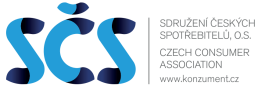 Sdružení českých spotřebitelů (SČS) si klade za cíl hájit oprávněné zájmy a práva spotřebitelů na vnitřním trhu EU a ČR, přičemž zdůrazňuje preventivní stránku ochrany zájmů spotřebitelů: „Jen poučený spotřebitel se dokáže účinně hájit“. SČS působí v řadě oblastí - pokrývají odbornosti ve vztahu k bezpečnosti a kvalitě výrobků a služeb, normalizaci, finančním službám aj. Ve více regionech, kde má zastoupení prostřednictvím regionálních kontaktních míst, vyhlašuje soutěž Spokojený zákazník kraje, kterou zaštiťují a předávají hejtmané. Touto cenou se SČS snaží přispívat k „pozitivnímu přístupu“ při vytváření lepších vztahů mezi spotřebiteli a poskytovateli služeb.